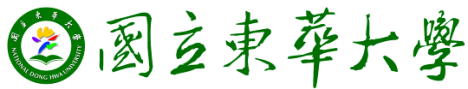 110學年度學士班單獨招生考試放棄錄取資格聲明書第一聯  本校存查聯--------------------------------------------------------------------------------------------------------第二聯  錄取生存查聯  注意事項：1.法律學系原住民專班及音樂學系已完成報到手續之錄取生，若因個人特殊事由欲放棄錄取資格者（報到、註冊）或欲參加110學年度技專校院或大學各入學管道者，應填具本「放棄錄取資格聲明書」，並經父母（或監護人）簽章同意後，以掛號郵寄至本校錄取學系聲明放棄錄取資格。2.原住民民族學院學士班聯合招生及體育與運動科學系已完成報到手續之錄取生，若因個人特殊事由欲放棄錄取資格者（報到、註冊）或欲參加110學年度技專校院或大學各入學管道者，應填具本「放棄錄取資格聲明書」，並經父母（或監護人）簽章同意後，最遲於110年06月30日（三）前（含當日，以國內郵戳為憑，逾期不予受理）以掛號郵寄至本校錄取學系聲明放棄錄取資格。3.本校於聲明書蓋章後將第一聯撕下由本校存查，第二聯以掛號寄回考生存查。4.聲明放棄錄取資格手續完成後，不得以任何理由撤回，請考生及家長慎重考慮。錄取學系類別
（無類別免填）考生姓名聯絡電話應考證號碼身分證字號(居留證號碼)本人經由貴校招生委員會錄取上述學系，現因故自願放棄錄取資格，絶無異議，特此聲明。此致國立東華大學本人經由貴校招生委員會錄取上述學系，現因故自願放棄錄取資格，絶無異議，特此聲明。此致國立東華大學本人經由貴校招生委員會錄取上述學系，現因故自願放棄錄取資格，絶無異議，特此聲明。此致國立東華大學本人經由貴校招生委員會錄取上述學系，現因故自願放棄錄取資格，絶無異議，特此聲明。此致國立東華大學本人經由貴校招生委員會錄取上述學系，現因故自願放棄錄取資格，絶無異議，特此聲明。此致國立東華大學錄取生簽名或蓋章家長(監護人)簽名或蓋章家長(監護人)簽名或蓋章本校教務處蓋章放棄日期(由考生填寫)放棄日期(由考生填寫)110年  月  日錄取學系類別
（無類別免填）考生姓名聯絡電話應考證號碼身分證字號(居留證號碼)本人經由貴校招生委員會錄取上述學系，現因故自願放棄錄取資格，絶無異議，特此聲明。此致國立東華大學本人經由貴校招生委員會錄取上述學系，現因故自願放棄錄取資格，絶無異議，特此聲明。此致國立東華大學本人經由貴校招生委員會錄取上述學系，現因故自願放棄錄取資格，絶無異議，特此聲明。此致國立東華大學本人經由貴校招生委員會錄取上述學系，現因故自願放棄錄取資格，絶無異議，特此聲明。此致國立東華大學本人經由貴校招生委員會錄取上述學系，現因故自願放棄錄取資格，絶無異議，特此聲明。此致國立東華大學錄取生簽名或蓋章家長(監護人)簽名或蓋章家長(監護人)簽名或蓋章本校教務處蓋章放棄日期(由考生填寫)放棄日期(由考生填寫)110年  月  日